ПРОЕКТ межевания территории жилой застройки городского округа "Город Архангельск" в границах части элемента планировочной структуры: ул. Серафимовича, просп. Обводный канал, ул. Выучейского, просп. Советских космонавтов площадью 1,5386 га, в границах которой предусматривается осуществление деятельности по комплексному развитию территорииI. Основная часть проекта межевания территории1. Текстовая часть проекта межевания территории1. Перечень и сведения о площади образуемых земельных участков, в том числе возможные способы их образованияПроект межевания территории жилой застройки городского округа "Город Архангельск" в границах части элемента планировочной структуры: 
ул. Серафимовича, просп. Обводный канал, ул. Выучейского, просп. Советских космонавтов площадью 1,5386 га, в границах которой предусматривается осуществление деятельности по комплексному развитию территории, разработан проектной организацией ООО "АрхЗемПроект".Заказчик проекта – ООО "Специализированный застройщик 
"А6440 развитие" (ИНН 2901313500, ОГРН 1232900002940).При анализе исходной документации выявлено, что проектируемые земельные участки, расположенные в границах части элемента планировочной структуры: ул. Серафимовича, просп. Обводный канал, ул. Выучейского, 
просп. Советских космонавтов, будут сформированы в кадастровом квартале 29:22:050502 на территории жилой застройки городского округа 
"Город Архангельск".В границах данной территории расположены земельные участки 
с кадастровыми номерами 29:22:050502:999, 29:22:050502:1555, 29:22:050502:961, 29:22:050502:110, 29:22:050502:124.Категория земель: земли населенных пунктов.Площадь территории в границах проекта межевания составляет 1,5386 га.Функциональные зоны согласно генеральному плану муниципального образования "Город Архангельск", утвержденному постановлением министерства строительства и архитектуры Архангельской области от 2 апреля 2020 года № 37-п (с изменениями), в границах которых разрабатывается проект межевания территории: планируемая зона застройки многоэтажными жилыми домами (9 этажей и более).Территориальные зоны согласно правилам землепользования и застройки городского округа "Город Архангельск", утвержденным постановлением министерства строительства и архитектуры Архангельской области 
от 29 сентября 2020 года № 68-п (с изменениями), (далее – правила землепользования и застройки), в границах которых разрабатывается проект межевания территории: зона застройки многоэтажными жилыми домами территорий, в границах которых предусматривается осуществление комплексного развития территории (КРТ-2).Формирование проектных границ земельных участков выполнено 
в пределах красных линий с учетом проекта планировки территории жилой застройки городского округа "Город Архангельск" в границах части элемента планировочной структуры: ул. Серафимовича, просп. Обводный канал, 
ул. Выучейского, просп. Советских космонавтов площадью 1,5386 га, 
в границах которой предусматривается осуществление деятельности 
по комплексному развитию территории, положения границ сформированных земельных участков, зарегистрированных в Едином государственном реестре недвижимости.Перечень и сведения о площади образуемых земельных участков, в том числе возможные способы их образования, представлены в таблице № 1.Перечень координат характерных точек образуемых земельных участков в системе координат МСК-29 (зона 2) представлен в приложении № 2.Таблица № 1Таблица № 22. Перечень и площади образуемых земельных участков, которые будут отнесены к территориям общего пользования или имуществу общего пользования, в том числе в отношении которых предполагается резервирование и (или) изъятие для государственных или муниципальных нужд отсутствуют.3. Вид разрешенного использования образуемых земельных участков 
в соответствии с проектом планировки территорииВиды разрешенного использования образуемых земельных участков 
в соответствии с проектом планировки территории представлены в таблицах № 3.Таблица № 34 Целевое назначение лесов, вид (виды) разрешенного использования лесного участка, количественные и качественные характеристики лесного участка, сведения о нахождении лесного участка в границах особо защитных участков лесовИнформация о целевом назначении лесов, виде разрешенного использования лесного участка, количественные и качественные характеристики лесного участка, сведения о нахождении лесного участка 
в границах особо защитных участков лесов в данном проекте не отображается 
в связи с отсутствием в границах проектирования лесных участков.5 Сведения о границах территории, в отношении которой утвержден проект межевания, содержащие перечень координат характерных точек этих границ в системе координат, используемой для ведения Единого государственного реестра недвижимостиСведения о границах территории, в отношении которой утвержден проект межевания, содержащие перечень координат характерных точек этих границ в системе координат МСК-29 (зона 2), используемой для ведения Единого государственного реестра недвижимости, приведены в таблице № 4.Координаты характерных точек границ территории, в отношении которой утвержден проект межевания, определяются в соответствии 
с требованиями к точности определения координат характерных точек границ, установленных в соответствии с Градостроительным кодексом Российской Федерации для территориальных зон.Таблица № 42 Чертежи межевания территорииГрафическая часть основной части проекта межевания территории включает в себя следующий чертеж:чертеж межевания территории с указанием границ образуемых 
и изменяемых земельных участков (масштаб 1:1000) представлен в приложении  к настоящему проекту межевания;границы существующих элементов планировочной структуры;красные линии, утвержденные в составе проекта планировки территории жилой застройки городского округа "Город Архангельск" в границах части элемента планировочной структуры: ул. Серафимовича, просп. Обводный канал, ул. Выучейского, просп. Советских космонавтов, площадью 1,5386 га, 
в границах которой предусматривается осуществление деятельности 
по комплексному развитию территории, утвержденного постановлением Администрации городского округа "Город Архангельск" от 13 мая 
2024 года № 777.линии отступа от красных линий в целях определения мест допустимого размещения зданий, строений, сооружений (в соответствии с правилами землепользования и застройки минимальный отступ зданий, строений, сооружений от красных линий вновь строящихся или реконструируемых зданий, строений, сооружений должен быть на расстоянии не менее пяти метров);границы образуемых и изменяемых земельных участков, условные номера образуемых земельных участков;границы публичных сервитутов.Публичный сервитут в целях размещения объекта теплоснабжения (Тепловая сеть от ТК-20а-2п-11а до стены здания Серафимовича, 69) (реестровый номер 29:22-6.1593).________________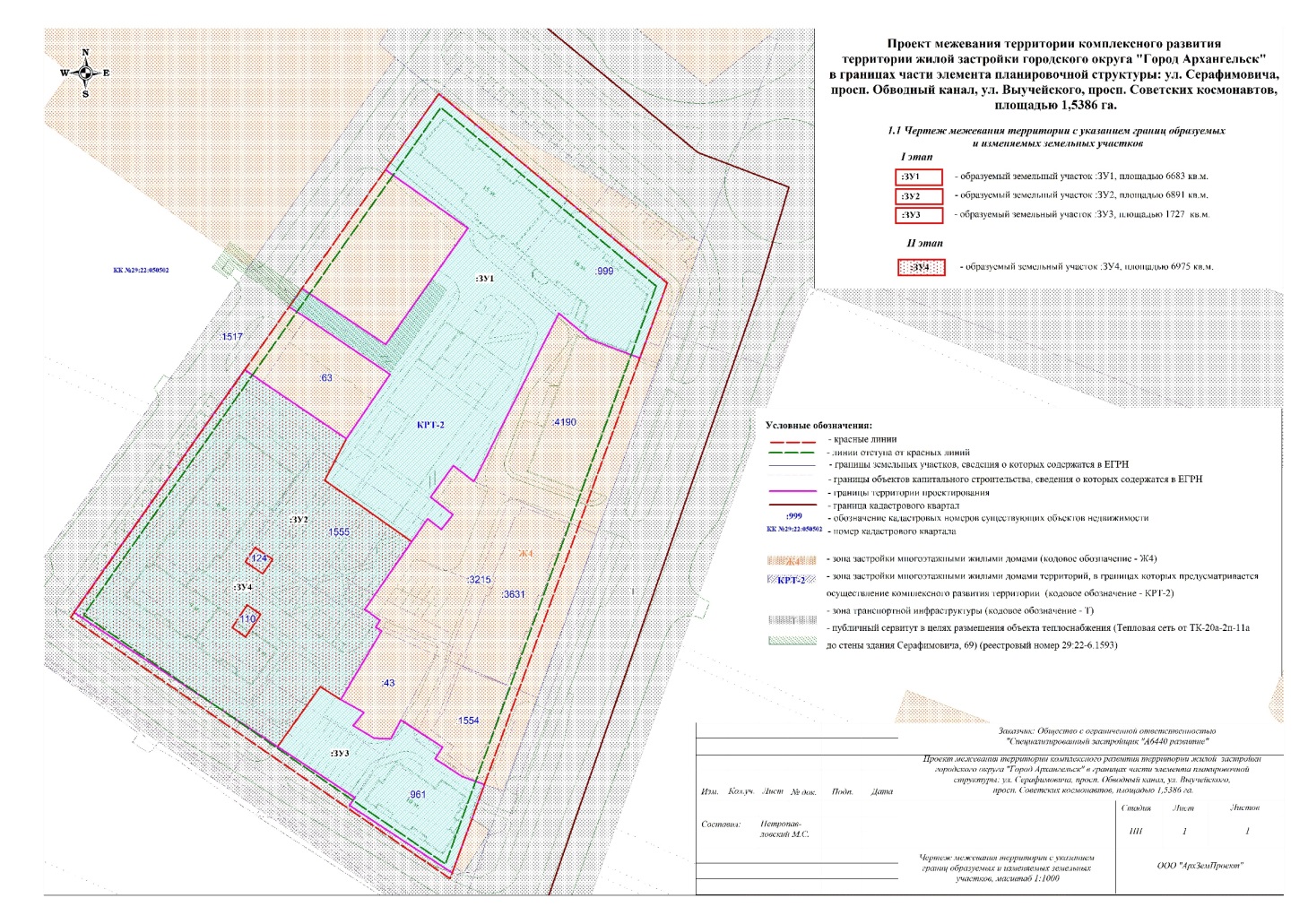 ________________УТВЕРЖДЕНпостановлением Главыгородского округа"Город Архангельск"от 3 июня 2024 г. № 891Проекти-руемый земельный участок, обозначениеПроектная площадь, кв. мМестоположениеСпособ образованияземельного участкаВид разрешенного использованияI этапI этапI этапI этапI этап:ЗУ16 683Архангельская обл., г. Архангельск, Ломоносовский территориальный округОбразование путем перераспределенияземельных участков 29:22:050502:999,29:22:050502:1555 ииз земель, находящихся в государственной собственностиМногоэтажная жилая застройка (высотная застройка) (2.6):ЗУ26 891Архангельская обл., г. Архангельск, Ломоносовский территориальный округОбразование путем перераспределенияземельного участка 29:22:050502:1555 ииз земель, находящихся в государственной собственностиСреднеэтажная жилая застройка (2.5):ЗУ31 727Архангельская обл., г. Архангельск, Ломоносовский территориальный округОбразование путем перераспределенияземельного участка 29:22:050502:961 ииз земель, находящихся в государственной собственностиМногоэтажная жилая застройка (высотная застройка) (2.6)II этапII этапII этапII этапII этап:ЗУ46 976Архангельская обл., г. Архангельск, Ломоносовский территориальный округОбразование путем объединенияземельных участков :ЗУ2, 29:22:050502:110 и 29:22:050502:124Среднеэтажная жилая застройка (2.5)Проектируемый земельный участок, обозначениеКоординатыКоординатыПроектируемый земельный участок, обозначениеXYI этапI этапI этап:ЗУ1651370,79651346,66651346,73651352,58651361,04651306,98651312,06651301,96651296,30651291,53651295,00651293,87651287,65651307,35651320,71651341,43651359,62651363,12651369,01651351,04651388,44651407,17651431,58651370,792520615,792520606,982520606,732520591,212520580,952520553,662520547,052520539,742520546,922520543,202520538,832520538,032520533,702520505,712520512,702520526,722520499,812520494,282520498,422520525,312520551,752520525,262520542,392520615,79:ЗУ2651342,94651338,92651320,71651307,35651287,65651265,85651262,29651260,13651258,98651236,83651240,99651221,75651264,91651342,94651267,30651264,22651256,95651260,04651267,30651285,77651281,95651277,29651281,12651285,772520480,032520485,802520512,702520505,712520533,702520518,572520523,492520522,032520524,052520510,852520504,322520490,562520425,112520480,032520480,812520485,122520480,342520476,032520480,812520483,402520489,002520485,822520480,232520483,40:ЗУ3651240,99651236,83651232,71651228,51651224,43651224,25651230,27651221,56651217,83651212,13651209,57651181,14651181,58651202,82651205,36651221,75651240,992520504,322520510,852520518,362520514,812520521,582520526,982520530,202520543,592520541,152520549,852520557,062520546,702520546,062520513,732520515,392520490,562520504,32II этапII этапII этап:ЗУ4651342,94651338,92651320,71651307,35651287,65651265,85651262,29651260,13651258,98651236,83651240,99651221,75651264,91651342,942520480,032520485,802520512,702520505,712520533,702520518,572520523,492520522,032520524,052520510,852520504,322520490,562520425,112520480,03Проектируемый земельный участок, обозначениеПроектный вид разрешенного использованияI этапI этап:ЗУ1Многоэтажная жилая застройка (высотная застройка) (2.6):ЗУ2Среднеэтажная жилая застройка (2.5):ЗУ3Многоэтажная жилая застройка (высотная застройка) (2.6)II этапII этап:ЗУ4Среднеэтажная жилая застройка (2.5)Номер точкиКоординатыКоординатыНомер точкиXY123456789101112131415161718192021222324252627282930313233343536373839404142431651342,94651338,92651320,71651341,43651359,62651363,12651369,01651351,04651388,44651407,17651431,58651370,79651346,66651346,73651352,58651361,04651306,98651312,06651301,96651296,30651291,53651295,00651293,87651265,85651262,29651260,13651258,98651236,83651232,71651228,51651224,43651224,25651230,27651229,61651221,56651217,83651212,13651209,57651181,14651181,58651202,82651205,36651264,91651342,942520480,032520485,802520512,702520526,722520499,812520494,282520498,422520525,312520551,752520525,262520542,392520615,792520606,982520606,732520591,212520580,952520553,662520547,052520539,742520546,922520543,202520538,832520538,032520518,572520523,492520522,032520524,052520510,852520518,362520514,812520521,582520526,982520530,202520531,342520543,592520541,152520549,852520557,062520546,702520546,062520513,732520515,392520425,112520480,03ПРИЛОЖЕНИЕ к проекту межевания территории жилой застройки городского округа "Город Архангельск" в границах части элемента планировочной структуры: ул. Серафимовича, просп. Обводный канал, ул. Выучейского, просп. Советских космонавтов площадью 1,5386 га, в границах которой предусматривается осуществление деятельности по комплексному развитию территории